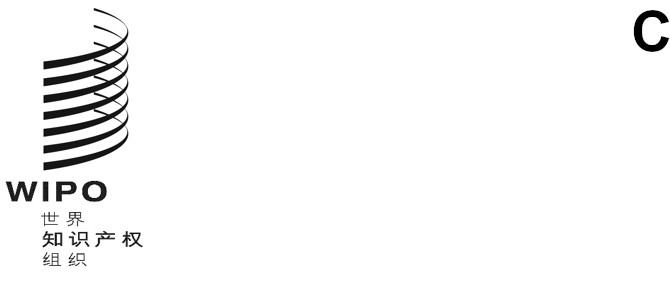 A/61/8 CORR.原文：英文日期：2020年9月21日世界知识产权组织成员国大会第六十一届系列会议
2020年9月21日至25日，日内瓦召开2021年特别会议更　正在文件A/61/8附件中，“海牙体系”已被删除。[文件完]